Madrid Agreement and Protocol Concerning the International Registration of MarksNew Optional Form MM21:  Request for the Correction of a Recording	A new official form is now available for the convenience of users requesting the correction of a recording in the International Register (MM21), at the following address:  http://www.wipo.int/madrid/en/forms/.  	Although not compulsory, users are encouraged to take advantage of this new form as it facilitates providing all the information that the International Bureau requires to process their requests.  The form may be presented by the holder, representative of the holder or an Office of a Contracting Party.  	Under the Madrid System:  –	errors attributable to the International Bureau may be corrected if a request is presented by the holder or an Office, at any time;  –	errors attributable to an Office, the correction of which would affect the rights deriving from the international registration, may be corrected if a request, presented by that Office, is received by the International Bureau within nine months from the date of the publication of the recording in the International Register that is the subject of the correction;  and, –	errors attributable to the applicant, holder or representative may not be corrected.  	For any question concerning a request for correction of a recording in the International Register, please contact the Madrid Customer Service by phone, at +41 (0)22 338 86 86, or by email, at intreg.mail@wipo.int.March 15, 2016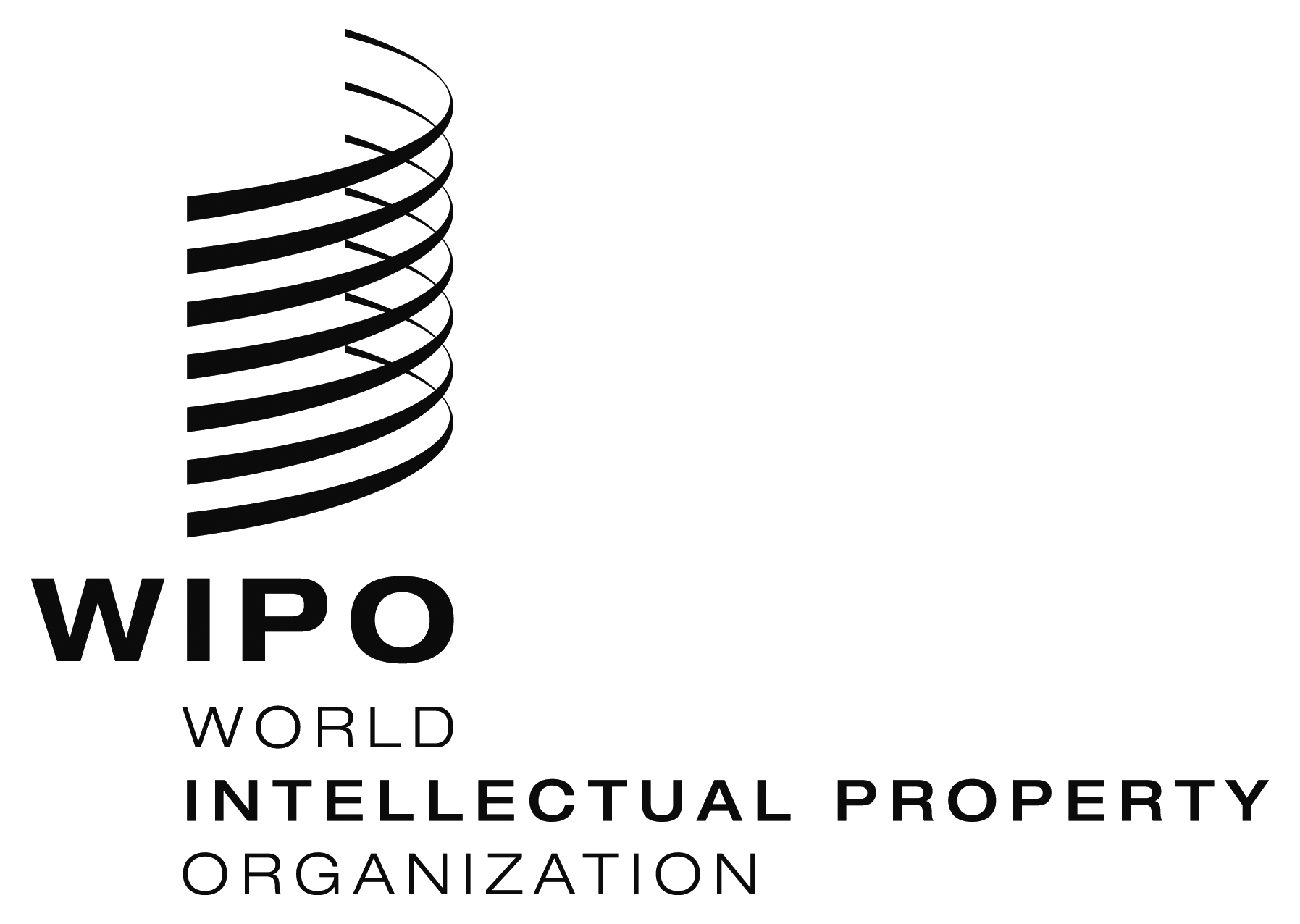 INFORMATION NOTICE NO. 15/2016INFORMATION NOTICE NO. 15/2016INFORMATION NOTICE NO. 15/2016